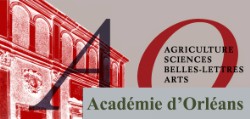 5 rue Antoine Petit, 45000 OrléansCommunication  jeudi 27 avril, 17 h 30À la recherche du règne du troisième type,ou l’écologie des champignonsJean-Pierre GuilloteauRésuméLe mot champignon évoque les beaux sporophores colorés qui poussent dans nos forêts au printemps et en automne que nous cueillons pour les consommer.En réalité ils ne sont que les organes de fructification des champignons, l’essentiel étant le mycélium végétatif composé de filaments microscopiques (quelques μ) diffus dans le substrat où il est pratiquement invisible. La difficulté de l’étude des champignons tient au fait qu’ils sont très nombreux et qu’ils se ressemblent d’où la complexité pour les caractériser.Longtemps négligés dans la modélisation des écosystèmes, ils font l’objet d’études approfondies de leurs rapports avec les milieux physiques et biologiques.Plan de la communication1- La place des champignons dans l’ensemble des règnes du vivant.2- La classification des différentes espèces et variétés.3- L’évolution au cours des âges.4- Les fonctions de nutrition et de reproduction.5- Les échanges avec le milieux des saprophytesde la symbiosedu parasitisme6- Les rapports de l’homme avec les champignons.7- Conclusion.